Player Development Football Camp 2022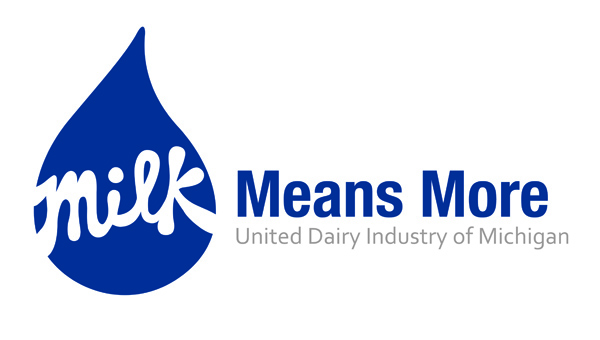 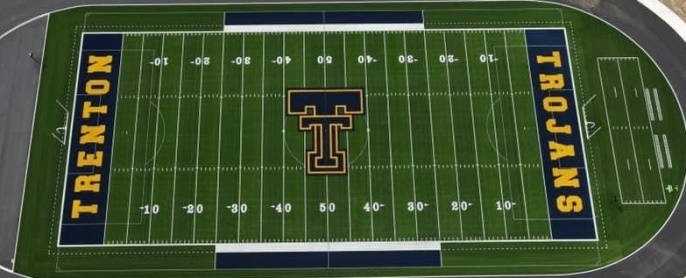 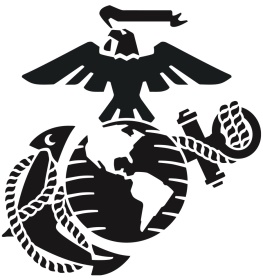        USMC Recruiting Phone: (248) 631-8693        Email: isaac.holley@marines.usmc.mil  Dates: July 18th – July 21st Cost: Donation of 10 dollars to the*Make checks payable to Trenton Public Schools.  Proceeds will go to Fuel Up with Milk School Challenge:Open to all students grades 6th to 12th fall of 2022Deadline: July 14th *Please send to Coach Reggie GlonTrenton High School 2601 Charlton Rd, Trenton, MI 48183Email   glonr@trentonschools.com Partners: 		United Dairy Industry of Michigan 			USMC Recruiting Office (Wyandotte)Schedule:		* If you cannot attend the entire camp you may attend portions we just need to know. Time 		Monday (July 18)		Tuesday (July 19)		Wednesday (July 20)		Thursday (July 21)9 am 		--------------------------------- Camp Welcome and Being a REAL Man presentations ---------------------------------------9:30 am		-------------------------------------------------- Session 1 on the field -----------------------------------------------------------------12:00 noon	-------------------------------------------------- Lunch on your own --------------------------------------------------------------------1:30 pm		Sports Nutrition & Rest lectures 			USMC Leadership and Team Cohesion 2:30 pm 		----------------------------------- Sports Performance & Conditioning program -------------------------------------------------3:30 pm 		---------------------------------- Break (Sponsored by Michigan Dairy Association) --------------------------------------------4:00 pm 		---------------------------------------------- College Recruiting Process --------------------------------------------------------------- 4:30 pm 		-------------------------------------------------- Session 2 on the field ----------------------------------------------------------------- 5:30 pm		---------------------------------------------------- 7 on 7 Tournaments ----------------------------------------------------------------7:00 pm		----------------------------------------------------- Camp Concludes ------------------------------------------------------------------- --------------------------------------------------------------------------------------------------------------------------------------------------Return with Waiver (Page 2) Name 		_______________________		School __________________		Grade _______Address 	_______________________		Email ______________________________________Phone 		(___) __________________		Emergency Phone  (___)________________Position	 _________			